Про внесення змін до рішення районної  ради від 15.02.2023 № 218 «Програму економічного і соціального розвитку Звягельського району на 2023 рік»Розглянувши зміни до програми  економічного і соціального розвитку Звягельського  району на 2023 рік, відповідно до п.16 частини 1 ст.43 Закону України «Про місцеве самоврядування в Україні» та враховуючи рекомендації постійної комісії з питань бюджету, соціально-економічного розвитку, комунальної власності, транспорту та зв’язку, районна радаВИРІШИЛА:Внести зміни до рішення районної  ради від 15.02.2023 № 218 «Програму економічного і соціального розвитку Звягельського району на 2023 рік», а саме:доповнити розділ ІІ. «Оцінка тенденцій економічного і соціального розвитку району»;розділ ІІ «Цілі і завдання Програми» вважати розділом ІІІ;розділ ІІІ «Головні проблеми та основні напрями соціально-економічного розвитку району у 2023 році» вважати розділом IV.Питання про хід реалізації програмних завдань і заходів по окремих галузях економіки, періодично вносити протягом року на розгляд постійних комісій.Контроль за виконанням рішення покласти на постійну комісію з питань бюджету, соціально-економічного розвитку, комунальної власності, транспорту та зв’язку.Голова районної ради                                                        Артур ЗАГРИВИЙ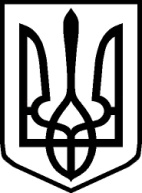 УКРАЇНАУКРАЇНАЗВЯГЕЛЬСЬКА РАЙОННА РАДАЗВЯГЕЛЬСЬКА РАЙОННА РАДАЖИТОМИРСЬКОЇ ОБЛАСТІЖИТОМИРСЬКОЇ ОБЛАСТІР І Ш Е Н Н ЯР І Ш Е Н Н ЯШістнадцята  сесіявід 05 травня 2023 року                       VІІІ  скликання